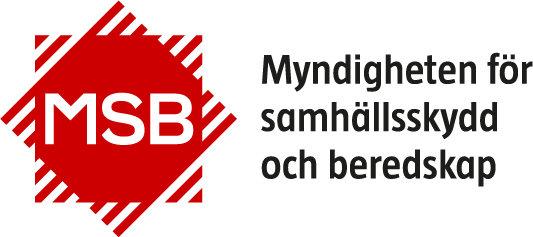 TrapphusDet är viktigt att hålla trapphus rent från sådant som är brännbart eller hindrar framkomligheten. Barnvagnar och annat brännbart får generellt sett inte förvaras i trapphus.Trapphus
Det finns flera enkla saker som kan göras för att skydda dig och dina grannar mot brand. Att hålla trapphuset rent från sådant som är brännbart eller hindrar framkomligheten är några av dem.Höga krav på utformning av trapphus
Eftersom trapphuset utgör en utrymningsväg ställs det mycket höga krav på vilka material som får användas när det byggs. För att skydda trapphuset från brand, exempelvis vid en brand i en lägenhet, ska det utformas som en egen brandcell. Det ska finnas branddörrar mot källare och vindar, där det ju kan förvaras mycket som är brännbart. Detta säkerhetstänkande vid byggnationen tappar sitt värde om trapphuset börjar användas som förvaringsplats.Ställ inget brännbart i trapphuset
En brand som fått fäste kan utvecklas mycket snabbt och med stor värme- och rökutveckling som följd. Även vid en mindre brand kan ett trapphus vara fyllt med tjock, giftig rök redan efter några minuter. Skulle utrymning av huset behöva ske, blir de boende då hänvisade till fönster och balkonger. Brännbart material typ barnvagnar, tidningsbuntar och byggmaterial får därför inte förvaras i trapphus, oavsett hur det placeras.Håll fritt från förvaring
Det bästa är om trapphuset kan hållas fritt från all förvaring. Om praktiska förvaringsalternativ inte kan uppbringas, kan sådant som innehåller väldigt lite brännbart material få finnas i trapphuset, under förutsättning att det inte hindrar eller försvårar en utrymning. Exempel på sådant är rullatorer, barnvagnschassier ochpostboxar. Det viktiga är att vägen ut inte hindras. 